TRƯỜNG TIỂU HỌC LÊ NGỌC HÂNLỚP 3…Họ và tên:…………………………………PHIẾU BÀI TẬP TUẦN 11Ngày 13/41. Tính giá trị biểu thức:a) 5305 + 2176 – 4680b) 4384 – 2747 + 10502. Xe thứ nhất chở 3150kg gạo, xe thứ hai chở ít hơn xe thứ nhất 1079kg gạo. Như vậy cả hai xe chở được bao nhiêu gạo?3. Tìm x:a) 3784 + x = 4359. b) x+ 1950 : 3 = 1102 . 4. Một mảnh đất hình chữ nhật có chiều dài là 135 m. Chiều rộng bằng 1/5 chiều dài. Tính chu vi của mảnh đất đó?5. Tìm tổng của số lớn nhất có ba chữ số và số lớn nhất có hai chữ sốTIẾNG VIỆT1. Xác định câu văn sau thuộc kiểu câu gì?+ Ông ké chống gậy trúc, mặc áo Nùng đã phai, bợt cả hai cửa tay.............................................................................................................................+ Lưng đá to lù lù, cao ngập đầu người.............................................................................................................................+ Gian đầu nhà rông là nơi thờ thần làng, trên vách treo một giỏ mây đựng hòn đá thần.............................................................................................................................+ Người con vội thọc tay lửa ra.............................................................................................................................2. Bộ phận in đậm trong câu: “Những con đường làng đầy rơm vàng óng ánh”. trả lời câu hỏi nào?a) Thế nào?b) Khi nào?c) Ở đâu?3. Tìm những từ chỉ sự vật trong đoạn văn sau:Mặt hồ phẳng lặng phản chiếu cảnh trời mây, rừng núi. Hồ xanh thẳm khi trời quang mây tạnh. Hồ như khoác lên tấm áo choàng đỏ tía lúc trời chiều ngả bóng. Hồ long lanh ánh nắng chói chang của những buổi trưa hè.- Những từ chỉ sự vật là:.........................................................................................................................................................................................................................................................................PHIẾU BÀI TẬP TUẦN 11Ngày 14/41. Đặt tính rồi tính :2. Có 816kg gạo tẻ, số gạo nếp bằng  số gạo tẻ. Hỏi có tất cả bao nhiêu ki-lô-gam gạo?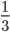 3.Số thứ nhất là: 2132, kém số thứ hai là: 1738. Vậy tổng hai số là:………4. Trong kho có 8974 ki-lô-gam thóc. Người ta xuất kho thóc 2 lần, mỗi lần 2415 ki-lô-gam. Hỏi trong kho còn lại bao nhiêu ki-lô-gam thóc?5. Tính giá trị của biểu thức: a) 4758 – 2475 + 1864				b) 1075 + x – 216 = 2486. TIẾNG VIỆTPhần I: Đọc thầm bài văn sau:Bác tập thể dụcBác sống rất giản dị nhưng rất có nền nếp. Sáng nào cũng vậy, cứ khoảng bốn rưỡi, năm giờ, khi sương mù chưa tan, còn bồng bềnh trên các ngọn cây, khe núi, Người đã dậy, dọn dẹp chăn màn, đồ đạc rồi chạy xuống bờ suối tập thể dục và tắm rửa. Ở Khuổi Nậm không có dất, Bác cũng tạo một mặt phẳng đứng tập. Bác đẽo lấy bốn cái chày, hai cái vừa, hai cái to và nặng để thay tập tạ hàng ngày. Sáng sớm, Bác vẫn thường tập leo núi.Bác chọn những quả núi quanh vùng cao nhất để leo lên với đôi bàn chân không. Khi thì một, hai đồng chí đi theo Bác, khi thì Bác tập một mình. Có đồng chí nhắc Bác leo núi cần đi giày cho khỏi đau chân. Bác đáp:- Tôi tập leo núi chân không cho quen.Sau giờ tập, Bác tắm nước lạnh để chịu đựng với giá rét. Để luyện bàn tay đánh máy, Bác chọn hai hòn đá tròn như quả trứng gà. Khi nghỉ đánh máy, bác bóp tay vào đá nhiều lần.Theo cuốn: ĐẦU NGUỒN.Khuổi Nậm: Tên một khu rừng gần hang Pác Bó( Tỉnh Cao Bằng), nơi Bác Hồ đã ở một thời gian khá dài trong kháng chiến chống Pháp.II, Khoanh vào chữ cái đặt trước câu trả lời đúng:1, Sáng nào Bác cũng dậy tập thể dục từ lúc mấy giờ?a, Khoảng bốn giờ, bốn rưỡi.b, Khoảng bốn rưỡi, năm giờ.c, Khoảng năm giờ, năm rưỡi.2, Bác tự rèn luyện thân thể vào buổi sớm bằng những cách nào?a, Tập tạ, tắm nước lạnh, bóp tay vào hòn đá.b, Tập tạ, leo lên núi cao, tắm bằng nước lạnh.c, Tập tạ, leo lên núi cao, bóp tay vào hòn đá.3, Vì sao Bác thường tập leo núi với đôi bàn chân không?a, Vì Bác muốn quen dần với khó khăn, thử thách.b, Vì Bác muốn quen dần với cuộc sống giản dị.c, Vì bác muốn quen dần với cuộc sống khó khăn hơn.4, Bài văn có mấy lần sử dụng phép so sánh? ( Gạch dưới từ ngữ có hình ảnh so sánh trong bài.)a, Một lần.b, Hai lần.c, Ba lần.5, Dòng nào dưới đây nêu đúng nghĩa của từ giản dị trong bài:a, Đơn giản, dễ hiểu và cảm nhận, không có gì rắc rối.b, Đơn giản, dễ gần gũi, không cầu kì trong cách sống.c, Đơn giản một cách tự nhiên trong phong cách sống.6, Dòng nào dưới đây gồm 3 từ cùng nghĩa với từ bồng bềnh?a, bồng bềnh, bập bềnh, bập bồng.b, bềnh bồng, bập bềnh, bập bênh.c, bập bềnh, bập bồng. bập bùng.7, Câu “Sáng sớm, Bác thường tập leo núi.” thuộc kiểu câu nào đã học?a, Ai là gì?b, Ai làm gì?c, Ai thế nào?8, Dòng nào dưới đây nêu đúng và đủ 7 từ chỉ hoạt động, trạng thái trong câu thứ hai của bài.a, tan, dậy, dọn dẹp, chạy, xuống, tập thể dục, tắm rửa.b, tan, bồng bềnh, dậy, dọn dẹp, chạy, tập thể dục, tắm rửa.c, tan, bồng bềnh, dọn dẹp, chạy, xuống, tập thể dục, tắm rửa.III, Bài tập:1. Đặt có thể đặt dấu phẩy vào chỗ nào trong mỗi câu sau?a, Ếch con ngoan ngoãn chăm chỉ và thông minh.b, Nắng cuối thu vàng ong dù giữa trưa cũng chỉ dìu dịu.c, Trời xanh ngắt trên cao xanh như dòng sông trong trôi lặng lẽ giữ những ngọn cây hè phố.Câu 2: Đặt câu hỏi cho các bộ phận câu được in đậm:a, Trương Vĩnh Kí hiểu biết rất rộng..........................................................................................................................................b, Ê-đi-xơn làm việc miệt mài suốt ngày đêm..........................................................................................................................................c, Hai chị em thán phục nhìn chú Lý..........................................................................................................................................PHIẾU BÀI TẬP TUẦN 11Ngày 15/41. Đặt tính rồi tínha) 7612 + 1543			c) 2706 : 6b) 6142 – 3768			d) 1234 x 52. Một trại chăn nuôi ngày thứ nhất bán được 1072 con gà trống và 347 con gà mái. Ngày thứ hai bán được 421 con gà trống và 178 con gà mái. Hỏi trong cả hai ngày trại chăn nuôi đó bán được tất cả bao nhiêu con gà?3. Tìm x:4. Điền số thích hợp vào ô trống sao cho tổng ba số liền nhau nào cũng bằng 2008.5. Một cửa hàng ngày đầu bán được 1384 ki-lô-gam xi măng, ngày thứ hai bán gấp hai lần ngày đầu, ngày thứ ba bán được bằng một nửa số xi măng của hai ngày đầu. Hỏi cả ba ngày cửa hàng bán được bao nhiêu ki-lô-gam xi măng?6. Khoanh vào đáp án đúnga) Những tháng có 30 ngày là:A. 4, 7, 9, 11 B. 5, 6, 9, 11 C. 4, 6, 9, 11 b) Những tháng có 31 ngày là:A. 1, 4, 5, 7, 8, 10, 12 	                                 B. 1, 3, 5, 6, 8, 10, 12 C. 1, 3, 5, 7, 8, 10, 12 c) Tháng có 28 hoặc 29 ngày là:A. 1	                         B. 2	                               C. 3                                                     TIẾNG VIỆT1. Viết tiếp các câu theo mẫu Ai thế nào?- Đại bàng............................................................................................................- Những con gà.........................................................................................................- Những khóm hồng.................................................................................2. Đặt câu hỏi cho bộ phận in đậm trong câu văn sau:- Cô bé ấy là một người con hiếu thảo.....................................................................................................................................- Mẹ đã cho tôi một bầu trời trong xanh đầy ước mơ......................................................................................................................................- Ngoài vườn, chim chóc chuyền cành hót líu lo......................................................................................................................................- Cả thành phố rợp đầy cờ và hoa.....................................................................................................................................PHIẾU BÀI TẬP TUẦN 11Ngày 16/4Bài 1: Tính giá trị biểu thứca/ (768 – 3 × 142) : 6 =b/ 8706 – 475 + 254 × 3 =c/ 760 × 9 : 2 – 254 × 3Bài 2: Trong một phép chia có số chia là 8, thương là 134 và số dư là 6. Tìm số bị chia của phép chia đó.Bài 3: Tìm xa/ 954 + x : 3 = 1548b/ x : 8 = 452 (dư 7)c/ (x + 4918) : 2 = 2482 × 2Bài 4: Đội Một sửa được 1245 mét đường, đội Một sửa được ít hơn đội Hai 153 m đường nhưng nhiều hơn đội Ba 835 m đường. Hỏi cả ba đội sửa được tất cả bao nhiêu mét đường?Bài 5: Trong một phép chia có số chia là 8, thương là 846 và số dư là số dư lớn nhất có thể. Tìm số bị chia.TIẾNG VIỆTBài 1: Trong các khổ thơ dưới đây, sự vật nào được nhân hóa? Gạch dưới các từ ngữ dùng để nhân hoá các sự vật đó.Bài 2: Khoanh tròn chữ cái đặt trước câu văn có hình ảnh nhân hóa.a, Bụi tre đứng im vì không có gió.b, Tre bần thần nhớ gió.c, Mây lang thang trên cánh đồng bầu trời.d, Những đám mây trắng bồng bềnh trôi trên nền trời xanh biếc.Bài 3: Viết chính tả đoạn 4 bài “Ở lại với chiến khu” SGK Tiếng Việt lớp 3 tập 2 PHIẾU BÀI TẬP TUẦN 11Ngày 17/4Bài 1: Đặt tính rồi tính:4567 + 543                6534 – 368                578 x 6			356 : 5Bài 2: Tính tổng của số lớn nhất và số bé nhất có 4 chữ số khác nhau được tạo thành từ các chữ số: 1,  7, 2, 6.Bài 3: Người ta rải nhựa đoạn đường dài 9870m và rải từ hai đầu vào. Một đầu đã rải được 3025m, đầu kia rải được 4725m. Hỏi còn bao nhiêu mét đường chưa rải nhựa?Bài 4: Tìm hiệu của số lẻ lớn nhất có 4 chữ số khác nhau và số nhỏ nhất có 4 chữ số.Bài 5 : Tìm Xb) x – 845 = 7981 - 6857d) 5896 – x + 278 = 202TIẾNG VIỆTCâu 1: Gạch dưới các từ chỉ sự vật trong câu sau:Từ xa nhìn lại, cây gạo sừng sững như một tháp đèn khổng lồ.Câu 2: Em hãy gạch dưới các từ chỉ đặc điểm trong các câu sau:Hàng ngàn bông hoa là hàng ngàn ngọn lửa hồng tươi. Hàng ngàn búp nõn là hàng ngàn ánh nến trong xanh.Câu 3: Đặt câu hỏi cho bộ phận câu được in đậm sau:Từ xa nhìn lại, cây gạo sừng sững như một tháp đèn khổng lồ.…………………………………………………………………………………Câu 4: Em đặt dấu phẩy vào chỗ thích hợp trong mỗi câu sau?a, Ở nhà em thường giúp bà xâu kim.b, Trong lớp Liên luôn chăm chú nghe giảng.c, Hai bên bờ sông những bãi ngô bắt đầu xanh tốt.d, Trên cánh rừng mới trồng chim chóc lại bay về ríu rít.Câu 5: Viết lại các câu sau bằng cách nhân hóa sự vật
- Bông hoa hồng nở đỏ rực.- Gió thổi.- Cổng trường đã mở.- Chim hót trên cành .a) 2078 + 4125c) 7845 – 2136b) 1454 + 3715d) 6754 – 3286a) 1475 + x = 7684 - 1542b) x – 1046 + 1586 = 547373276a. Trong dãy số tự nhiênSố không vốn tinh nghịchCậu ta tròn núc níchNhưng nghèo chẳng có gì.b. Bác thuyền ngủ rất lạChẳng chịu trèo lên giườngÚp mặt xuống cát vàngNghiêng tai về phía biển.Sự vật được nhân hóaTừ gọi sự vật Từ tả sự vật có hoạt động đặc điểm như người